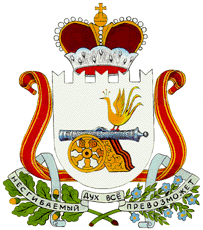 АДМИНИСТРАЦИЯ КОЗИНСКОГО СЕЛЬСКОГО ПОСЕЛЕНИЯСМОЛЕНСКОГО РАЙОНА СМОЛЕНСКОЙ ОБЛАСТИП О С Т А Н О В Л Е Н И Еот 22 октября 2020 года №181Об утверждении Административного регламента предоставления муниципальной  услуги « Выдача  разрешений на  производство земляных работ»                         В соответствии с Федеральным законом от 27 июля 2010 года № 210-ФЗ «Об организации предоставления государственных и муниципальных услуг», постановлением Администрации Козинского сельского поселения Смоленского района Смоленской области от 09.06.2012 №72  «Об утверждении порядка разработки и утверждения административных регламентов предоставления муниципальных услуг», Уставом   Козинского сельского поселения Смоленского района Смоленской области АДМИНИСТРАЦИЯ ПОСТАНОВЛЯЕТ:      1. Утвердить прилагаемый Административный регламент предоставления муниципальной услуги «Предоставление разрешения на осуществление земляных работ», (далее – Административный регламент).      2. Опубликовать настоящее постановление  на официальном сайте Администрации Козинского сельского поселения Смоленского района Смоленской области в информационно-телекоммуникационной сети «Интернет».      3. Настоящее постановление вступает в силу с момента подписания.      4. Контроль за исполнением настоящего постановления оставляю за собой.Глава муниципального образованияКозинского сельского поселенияСмоленского района Смоленской области              	             Ю.Г. Губанев                                                                                         Утвержден постановлением АдминистрацииКозинского сельского поселения                                                                                                                                                                                                                   Смоленский район» Смоленской                                                                                          области                                                                                      от 22 октября 2020 года №181Административный регламентпредоставления муниципальной услуги «Выдача разрешений на производство земляных работ»1.Общие положения.1.1. Административный регламент предоставления муниципальной услуги по выдаче разрешения на производство земляных работ (далее – Регламент) разработан в целях оптимизации административных процедур, повышения качества и доступности предоставления муниципальной услуги, устанавливает порядок и стандарт предоставления муниципальной услуги по предоставлению разрешения на осуществление земляных работ (далее – муниципальная услуга). Регламент определяет сроки предоставления муниципальной услуги, а также состав, последовательность действий, сроки их выполнения, требования к порядку их выполнения, порядок и формы контроля за предоставлением муниципальной услуги. Регламент также определяет особенности предоставления услуги через многофункциональный центр предоставления государственных и муниципальных услуг.Действие регламента распространяется на общественные отношения возникающие в связи с предоставлением муниципальной услуги в случае осуществления работ, связанных с прокладкой, ремонтом, содержанием инженерных коммуникаций, установкой и эксплуатацией, демонтажем рекламных и информационных конструкций, объектов (средств) наружного освещения и другими видами работ, за исключением случаев производства земляных работ, осуществляемых в соответствии с разрешением на строительство, а также в границах земельных участков, не являющихся территориями общего пользования, не обремененных соответствующим публичным сервитутом и принадлежащих гражданам и организациям на вещных или иных правах, на территории Козинского сельского поселения Смоленского района Смоленской  области.1.2. При предоставлении муниципальной услуги заявителями являются физические и юридические лица, а также индивидуальные предприниматели, являющееся заказчиками и обеспечивающие осуществление земляных работ на территории Козинского сельского поселения Смоленского района Смоленской области  (далее – заявитель, заказчик).Интересы заявителей могут представлять иные лица, уполномоченные заявителем в соответствии с действующим законодательством.1.3. Информирование о порядке предоставления муниципальной услуги.1.3.1 Муниципальную услугу предоставляет Администрация Козинского сельского поселения Смоленского района Смоленской области (далее Администрация поселения).Юридический адрес: Администрации Козинского сельского поселения Смоленского района Смоленской области:214510, Смоленская область, Смоленский  район, д.Богородицкое ул. Викторова, д.23;Почтовый и фактический адрес: 214510, Смоленская область, Смоленский  район, д.Богородицкое ул. Викторова, д.23;адрес электронной почты: kozinosp@mail.ruсправочные телефоны: работников по вопросам предоставления муниципальной услуги - 8(4812) 42-14-08; факс - 8(4812) 42-14-08;график работы: понедельник - пятница: с 8.30 до 16.30 перерыв с 13.00 до 14.00, суббота, воскресенье – выходной.Прием заявлений и документов для предоставления муниципальной услуги: понедельник, среда: с 09 час. 00 мин. до 12 час. 00 мин., с 14 час. 00 мин. до 16 час. 00 мин.1.3.2. Информирование заявителей о порядке предоставления муниципальной услуги осуществляется в форме индивидуального информирования и публичного информирования. 1.3.3.Для получения информации по вопросам предоставления муниципальной услуги, сведений о ходе предоставления муниципальной услуги заявитель указывает дату и входящий номер полученной при подаче документов расписки. В случае предоставления муниципальной услуги в электронной форме информирование заявителя о ходе предоставления муниципальной услуги осуществляется через Единый портал, Региональный портал,  а также с использованием службы коротких сообщений операторов мобильной связи (при наличии).1.3.4.При необходимости получения консультаций заявители обращаются в Администрацию.1.3.5.Консультации по процедуре предоставления муниципальной услуги могут осуществляться:- в письменной форме на основании письменного обращения;- при личном обращении;- по телефону 8 4812(42-14-08);Все консультации являются бесплатными.1.3.6.Требования к форме и характеру взаимодействия должностных лиц Администрации с заявителями:- консультации в письменной форме предоставляются должностными лицами Администрации  на основании письменного запроса заявителя, в том числе поступившего в электронной форме, в течение 30 дней после получения указанного запроса;- при консультировании по телефону должностное лицо Администрации, представляется, назвав свою фамилию имя, отчество, должность, предлагает представиться собеседнику, выслушивает и уточняет суть вопроса. Во время разговора необходимо произносить слова четко, избегать параллельных разговоров с окружающими людьми и не прерывать разговор по причине поступления звонка на другой аппарат;- по завершении консультации должностное лицо Администрации, должен кратко подвести итог разговора и перечислить действия, которые следует предпринять заявителю;- должностные лица Администрации, при ответе на телефонные звонки, письменные и электронные обращения заявителей обязаны в максимально вежливой и доступной форме предоставлять исчерпывающую информацию.2. Стандарт предоставления муниципальной услуги2.1.Наименование муниципальной услугиНаименование муниципальной  услуги - «Выдача разрешений на производство земляных работ.Наименование органа предоставляющего муниципальную услугу2.2.1.Муниципальную услугу предоставляет Администрация Козинского сельского поселения Смоленского района Смоленской области.При получении муниципальной  услуги заявитель взаимодействует со следующими органами и организациями:-организациями, собственниками существующих линейных объектов;-собственниками земельных участков, по которым будут проводиться земляные работы;-в случае пересечения улиц и основных магистралей поселений, при проведении земляных работ, с ГИБДД.по вопросу получения согласований для производства земляных работ.2.3.Результат предоставления муниципальной услуги              2.3.1. Результатами предоставления муниципальной услуги  является принятие решения: - оформленное разрешение (ордер) на  производство земляных работ, которое перед проведением земляных работ предоставляется заявителем собственникам коммуникаций для согласования места расположения существующих линейных объектов; 2.3.2. Процедура предоставления муниципальной услуги завершается получением заявителем ордера на  производство земляных работ.2.3.3. Результат предоставления муниципальной услуги  может быть передан заявителю в очной или заочной форме, на бумажном носителе.2.3.4. При очной форме получения результата предоставления муниципальной услуги заявитель обращается в Администрацию лично. При обращении в Администрацию заявитель предъявляет паспорт гражданина Российской Федерации или иной документ, удостоверяющий личность.2.3.5. При очной форме получения результата предоставления муниципальной услуги заявителю выдается документ, заверенный рукописной подписью ответственного сотрудника Администрации.2.3.6. При заочной форме получения результата предоставления муниципальной услуги в бумажном виде документ, заверенный рукописной подписью ответственного сотрудника Администрации, направляется заявителю по почте (заказным письмом) на адрес заявителя, указанный в запросе (обращении, заявлении).2.4.Срок предоставления муниципальной услуги2.4.1. Срок предоставления муниципальной услуги с учетом необходимости обращения в организации, участвующие в предоставлении муниципальной услуги, –10 рабочих дней с момента регистрации запроса (заявления, обращения) и комплекта документов, необходимых для предоставления муниципальной услуги в Администрации.2.4.2. При направлении заявителем заявления и копий всех необходимых документов, предоставляемых заявителем, по почте срок предоставления муниципальной услуги отсчитывается от даты их поступления в Администрацию (по дате регистрации).2.5. Правовые основания предоставления муниципальной услуги:Предоставление муниципальной услуги осуществляется в соответствии с:   -   Конституцией Российской Федерации;- Федеральным законом от 6 октября 2003 года № 131-ФЗ «Об общих принципах организации местного самоуправления в Российской Федерации»;- Уставом Администрации Козинского сельского поселения Смоленского района Смоленской области;         – Правилами землепользования и застройки, генеральным планом Администрации Козинского сельского поселения Смоленского района Смоленской области;         –  СП 42.13330.2011 «Градостроительство. Планировка и застройка городских и сельских поселений»;–  СанПиН 2.2.1/2.1.1.1200-03 «Санитарно-защитные зоны и санитарная классификация предприятий, сооружений и иных объектов»;          - Градостроительным кодексом Российской Федерации (Российская газета от 30.12.2004 г. № 290, Собрание законодательства РФ от 03.01.2005 № 1 (ч.1) ст. 16, Парламентская газета от 14.01.2005 г. № 5-6); - Федеральным законом от 27.07.2010 №210-ФЗ «Об организации представления государственных и муниципальных услуг».2.5.Исчерпывающий перечень документов, необходимых для предоставления муниципальной услуги2.5.1. В перечень документов, необходимых для предоставления муниципальной услуги, подлежащих представлению заявителем, входят:1) заявление (приложение №3);2) документ, удостоверяющий личность заявителя, или документ, удостоверяющий личность представителя заявителя (если заявление и документы подаются представителем заявителя); 3) разрешение на строительство или реконструкцию объекта или разрешения на размещение объекта; 4) программу выполнения изысканий - при проведении инженерных изысканий, в случаях, предусмотренных законодательством Российской Федерации; проектную документацию, согласованную в установленном порядке:а) при строительстве, реконструкции  и ремонте  инженерных  коммуникаций;б) при строительстве объектов, не требующих  получения разрешения на строительство;   в) при посадке зеленых насаждений и благоустройстве;5) топосъемку М 1:500; М 1:2000 с обозначением места разрытия - при шурфовке и ремонте инженерных сетей; 6)  копии лицензии на право выполнения работ, в случаях, предусмотренных законодательством Российской Федерации.7) схему организации движения транспорта и пешеходов на период проведения строительных работ (в случае пересечения улиц и основных магистралей поселений), разработанную проектной организацией или организацией, выполняющей строительно-монтажные работы, согласованную с заинтересованными организациями с приложением согласованного схематического чертежа мест разрытия.2.5.2. Запрещено требовать от заявителя представления документов и информации, не входящих в перечень документов, указанных в пункте 2.6.1 настоящего Административного регламента.2.5.3. Документы, представляемые заявителем, должны соответствовать следующим требованиям:- фамилия, имя и отчество (при наличии) заявителя, адрес его места жительства, телефон (если есть)  должны быть написаны полностью;- в документах не должно быть подчисток, приписок, зачеркнутых слов и иных неоговоренных исправлений;- документы не должны быть исполнены карандашом;- документы не должны иметь серьезных повреждений, наличие которых допускает многозначность истолкования содержания.2.5.4. Документы, необходимые для получения муниципальной услуги, могут быть представлены как в подлинниках, так и в копиях, заверенных в установленном законодательством порядке. В случае необходимости специалист, в обязанности которого входит прием документов, заверяет копии документов на основании подлинников документов, после чего подлинники документов возвращаются заявителю.2.6. Исчерпывающий перечень оснований для отказа в приеме документов, необходимых для предоставления муниципальной услуги2.6.1. Отсутствие документов, предусмотренных пунктом 2.6.1 настоящего Административного регламента, или предоставление документов не в полном объеме.2.6.2.Документы не соответствуют требованиям, установленным пунктом 2.6.3 настоящего Административного регламента.2.6.3. Предоставление заявителем документов, содержащих ошибки или противоречивые сведения.2.6.4. Заявление подано лицом, не уполномоченным совершать такого рода действия.2.7.Исчерпывающий перечень оснований для отказа в предоставлении муниципальной услугиВ предоставлении муниципальной услуги заявителю отказывается в случаях:2.7.1. Запрашиваемая информация относится к информации ограниченного доступа.2.7.2.Проведение земляных работ на земельном участке объекта культурного наследия или особо охраняемой природной территории.2.8.Перечень услуг, необходимых и обязательных для предоставления муниципальной услуги, в том числе сведения о документе (документах), выдаваемом (выдаваемых) организациями, участвующими в предоставлении муниципальной услугиДля предоставления муниципальной услуги необходимо предоставление проектной документации, согласованной в установленном порядке.2.9. Размер платы, взимаемой с заявителя при предоставлении муниципальной услуги, и способы ее взимания в случаях, предусмотренных федеральными законами, принимаемыми в соответствии с ними иными нормативными правовыми актами Российской Федерации, нормативными правовыми актами Смоленской области, муниципальными правовыми актамиМуниципальная услуга предоставляется бесплатно.2.10. Максимальный срок ожидания в очереди при подаче запроса о предоставлении муниципальной услуги и при получении результата предоставления муниципальной услуги 2.10.1. Максимальный срок ожидания в очереди при подаче запроса (заявления, обращения) о предоставлении муниципальной услуги не должен превышать 15 минут2.10.2.Максимальный срок ожидания в очереди при получении результата предоставления муниципальной услуги не должен превышать 15 минут.2.11. Срок регистрации запроса заявителя о предоставлении муниципальной услуги, услуги организации, участвующей в предоставлении муниципальной услуги, в том числе в электронной форме2.11.1. Срок регистрации запроса заявителя о предоставлении муниципальной услуги не должен превышать15 минут.2.11.2. Срок регистрации запроса заявителя организациями, участвующими в предоставлении муниципальной услуги, не должен превышать 15 минут.2.12. Требования  к помещениям, в которых предоставляются муниципальные услуги, к залу ожидания, местам для заполнения запросов о предоставлении муниципальной услуги, информационным стендам с образцами их заполнения и перечнем документов, необходимых для предоставления каждой муниципальной услуги, в том числе к обеспечению доступности для инвалидов указанных объектов в соответствии с законодательством Российской Федерации о социальной защите инвалидов2.12.1.Помещения должны содержать места для информирования, ожидания и приема граждан. Помещения должны соответствовать санитарно-эпидемиологическим правилам и нормам. 2.12.2.В помещениях для ожидания заявителям отводятся места, оборудованные стульями, кресельными секциями. В местах ожидания имеются  доступные места общего пользования (туалет). 2.12.3.Помещения для приема заявителей должны быть оборудованы
табличками с указанием номера кабинета и должности лица, осуществляющегоприем. Место для приема заявителей должно быть оборудовано стулом, иметь место для написания и размещения документов, заявлений.2.12.4. Доступность для инвалидов объектов (зданий, помещений), в которых предоставляется муниципальная услуга, должна быть обеспечена:  - возможностью самостоятельного передвижения инвалидов, в том числе с использованием кресла-коляски, по территории, на которой расположены объекты (здания, помещения), в которых предоставляются муниципальные услуги;- сопровождением инвалидов, имеющих стойкие расстройства функции зрения и самостоятельного передвижения, и оказанием им помощи в объектах (зданиях, помещениях), в которых предоставляются муниципальные услуги;- надлежащим размещением оборудования и носителей информации, необходимых для обеспечения беспрепятственного доступа инвалидов к объектам (зданиям, помещениям), в которых предоставляются муниципальные услуги, местам ожидания и приема заявителей с учетом ограничений их жизнедеятельности;- дублированием необходимой для инвалидов звуковой и зрительной информации, а также надписей, знаков и иной текстовой и графической информации знаками, выполненными рельефно-точечным шрифтом Брайля;- допуском  сурдопереводчика и тифлосурдопереводчика при оказании инвалиду муниципальной услуги;- допуском в объекты (здания, помещения), в которых предоставляются  муниципальные услуги, собаки-проводника при наличии документа, подтверждающего ее специальное обучение и выдаваемого по форме и в порядке, которые определяются федеральным органом исполнительной власти, осуществляющим функции по выработке и реализации государственной политики и нормативно-правовому регулированию в сфере социальной защиты населения;- оказанием специалистами Администрации помощи инвалидам в преодолении барьеров, мешающих получению ими муниципальных услуг наравне с другими заявителями.2.13. Показатели доступности и качества муниципальной услуги2.13.1. Показателями доступности предоставления муниципальной услуги являются:1) транспортная доступность к местам предоставления муниципальной услуги;2) обеспечение беспрепятственного доступа к помещениям, в которых предоставляется муниципальная услуга;3) размещение информации о порядке предоставления муниципальной услуги в сети «Интернет».2.13.2. Показателями качества предоставления муниципальной услуги являются:1) соблюдение стандарта предоставления муниципальной услуги;2) количество взаимодействий заявителя с должностными лицами при предоставлении муниципальной услуги и их продолжительность (1 раз по 15 минут); 3) возможность получения информации о ходе предоставления муниципальной услуги.2.14.Особенности предоставления муниципальных услуг в многофункциональных центрах и особенности предоставления муниципальных услуг в электронной форме2.14.1. Запросы и обращения могут быть направлены в форме электронных документов с использованием информационно-телекоммуникационных сетей общего пользования, в том числе сети «Интернет».2.14.2. Запросы и обращения, поступившие в   Администрацию   в        форме   электронного документа, подлежат        рассмотрению в    порядке,   установленномнастоящим Административным регламентом для письменных обращений. В обращении заявитель в обязательном порядке указывает свои фамилию, имя, отчество (последнее - при наличии) - для граждан или наименование юридического лица (организации) - для юридических лиц и иных организаций, адрес электронной почты, если ответ должен быть направлен в форме электронного документа, и почтовый адрес, если ответ должен быть направлен в письменной форме. Заявитель вправе приложить к такому обращению необходимые документы и материалы в электронной форме либо направить указанные документы и материалы или их копии в письменной форме.3. Состав, последовательность и сроки выполнения административных процедур, требования к порядку их выполнения3.1. Блок-схема предоставления муниципальной услуги приведена в приложении  №1,2 к настоящему Административному регламенту. 3.2.	Предоставление муниципальной услуги включает в себя следующие административные процедуры:  1) прием и регистрация документовзаявителя рассмотрение обращения;выдача результата предоставления муниципальной услуги заявителю (ордера на производство земляных работ).3.3. Прием и регистрация документовОснованием для начала исполнения административной процедуры является личное обращение заявителя в Администрацию либо поступление запроса в Администрацию по почте(приложение №3).Специалист, в обязанности которого входит принятие документов:1) проверяет наличие всех необходимых документов, в соответствии с
перечнем, установленным пунктом 2.6.1 настоящего Административного
регламента;2) проверяет соответствие представленных документов требованиям,
установленным пунктом 2.6.3 настоящего Административного регламента;3) регистрирует поступление запроса в соответствии с установленными
правилами делопроизводства;4)   сообщает заявителю номер и дату регистрации запроса.Результатом административной процедуры является получение специалистом, уполномоченным на рассмотрение обращения заявителя, принятых документов.
Продолжительной административной процедуры не более  1дня.3.4.Рассмотрение обращения заявителяОснованием для начала процедуры рассмотрения обращения заявителя и оформление результата предоставления муниципальной услуги является получение специалистом, уполномоченным на рассмотрение обращения заявителя, принятых документов.При получении запроса заявителя, специалист, ответственный за рассмотрение обращения заявителя:1)	устанавливает предмет обращения заявителя;2)	проверяет наличие приложенных к заявлению документов, перечисленных
в пункте 2.6.1 настоящего Административного регламента;3)	устанавливает наличие полномочий Администрации по рассмотрению
обращения заявителя.В случае если предоставление муниципальной услуги входит в полномочия администрации и отсутствуют определенные пунктом 2.8 настоящего регламента основания для отказа в предоставлении муниципальной услуги, специалист, ответственный за рассмотрение обращения заявителя, готовит в двух экземплярах проект решения (результат предоставления муниципальной услуги) заявителю (приложение №2).3.4.1. Основанием для начала подготовки разрешения (ордера) на  производство земляных работ является получение специалистом пакета  документов и принятие им решения о начале исполнения административной процедуры «Выдача разрешения (ордера) на производство земляных работ по прокладке, ремонту, реконструкции подземных и надземных сетей, связанных с нарушением благоустройства территории».3.4.2. Специалист готовит и выдает заявителю лист согласования для визирования с заинтересованными организациями района.3.4.3. При возвращении заявителем завизированного листа согласования  специалист выдает оформленный ордер на производство земляных работ заявителю.Максимальный срок выполнения действия 5 дней (при ликвидации аварии – 2 дня).3.4.4.После завершения производства земляных работ заявитель производит рекультивацию земельного участка и восстановление дорожного покрытия, о чем в ордере на производство земляных работ специалистом  делается отметка.Результатом административной процедуры является подписание уполномоченным лицом решения о предоставлении муниципальной услуги или отказе в предоставлении муниципальной услуги.Продолжительной административной процедуры не более 3 дней.3.5. Выдача результата предоставления муниципальной услуги ордера на производство земляных работ) заявителю3.5.1. Основанием для начала процедуры выдачи результата предоставления муниципальной услуги (решения) является подписание уполномоченным должностным лицом Администрации соответствующих документов и поступление документов для выдачи заявителю специалисту, ответственному за выдачу документов.3.5.2. Решение о предоставлении или об отказе в предоставлении муниципальной услуги регистрирует специалист, ответственный за делопроизводство, в соответствии с установленными правилами ведения делопроизводства.3.5.3. Решение о предоставлении или об отказе в предоставлении муниципальной услуги с присвоенным регистрационным номером специалист, ответственный за выдачу документов, направляет заявителю почтовым направлением либо вручает лично заявителю под роспись, если иной порядок выдачи документа не определен заявителем при подаче запроса.Копия решения вместе с оригиналами документов, представленных заявителем, остается на хранении в Администрации.3.5.4. Результатом административной процедуры является направление заявителю решения о предоставлении или об отказе в предоставлении муниципальной услуги.3.5.5. Продолжительность административной процедуры не более 1дня.4. Формы контроля за исполнением настоящегоАдминистративного регламента4.1. Порядок осуществления текущего контроля за соблюдением и исполнением ответственными должностными лицами положений настоящего Административного регламента и иных нормативных правовых актов, устанавливающих требования к предоставлению муниципальной услуги, а также принятием решений ответственными лицами4.1.1. Назначенное должностное лицо осуществляет  текущий контроль за соблюдением последовательности и сроков действий и административных процедур в ходе предоставления муниципальной услуги.4.2. Порядок и периодичность осуществления плановых и внеплановых проверок полноты и качества предоставления муниципальной услуги, в том числе порядок и формы контроля за полнотой и качеством предоставлениямуниципальной услуги4.2.1. Проверки могут быть плановыми (осуществляться на основании полугодовых или годовых планов работы Администрации) и внеплановыми.4.2.2. Внеплановые проверки проводятся в случае обращения заявителя с жалобой на действия (бездействие) и решения, принятые (осуществляемые) в ходе предоставления муниципальной услуги должностными лицами, муниципальными служащими.4.2.3. Плановый контроль за полнотой и качеством предоставления муниципальной услуги осуществляется в ходе проведения проверок в соответствии с графиком проведения проверок, утвержденным Главой. 4.2.4. Результаты проверки оформляются в виде справки, в которой отмечаются выявленные недостатки и предложения по их устранению.4.2.5. По результатам проведенных проверок в случае выявления нарушений прав заявителей осуществляется привлечение виновных лиц к ответственности в соответствии с федеральным и областным законодательством.4.3. Ответственность должностных лиц, муниципальных служащих Администрации за решения и действия (бездействие), принимаемые (осуществляемые) ими в ходе предоставления муниципальной услуги4.3.1. Должностные лица, муниципальные служащие Администрации несут персональную ответственность за соблюдение сроков и последовательности совершения административных действий. Персональная ответственность должностных лиц, муниципальных служащих Администрации закрепляется в их должностных инструкциях.4.3.2. В случае выявления нарушений виновное лицо привлекается к ответственности в порядке, установленном федеральным и областным законодательством,  нормативными правовыми актами Администрации.5. Досудебный (внесудебный) порядок обжалования решений и действий (бездействия) органа, предоставляющего муниципальную услугу, а также должностных лиц или муниципальных служащих5.1. Заявитель имеет право на обжалование решений и действий (бездействия), принятых (осуществляемых) в ходе предоставления муниципальной услуги должностными лицами, муниципальными служащими органа, предоставляющего муниципальную услугу, в досудебном (внесудебном) порядке.5.2. Информация о порядке обжалования решений и действий (бездействия) органа, предоставляющего муниципальную услугу, а также должностных лиц или муниципальных служащих размещается:1) на Интернет-сайте Администрации Козинского сельского поселения Смоленского района Смоленской области: kozinosp@mail.ru в информационно-телекоммуникационных сетях общего пользования (в том числе в сети «Интернет»); 2) в региональной государственной информационной системе «Портал государственных и муниципальных услуг (функций) Смоленской области».5.3. Заявитель может обратиться с жалобой в том числе в следующих случаях:1) нарушение срока регистрации запроса заявителя о предоставлении муниципальной услуги;2) нарушение срока предоставления муниципальной услуги;3) требование у заявителя документов, не предусмотренных нормативными правовыми актами Российской Федерации, нормативными правовыми актами Смоленской области, муниципальными правовыми актами для предоставления муниципальной услуги;4) отказ в приеме документов, предоставление которых предусмотрено нормативными правовыми актами Российской Федерации, нормативными правовыми актами Смоленской области, муниципальными правовыми актами для предоставления муниципальной услуги, у заявителя;5) отказ в предоставлении муниципальной услуги, если основания отказа не предусмотрены федеральными законами и принятыми в соответствии с ними иными нормативными правовыми актами Российской Федерации, нормативными правовыми актами Смоленской области, муниципальными правовыми актами;6) затребование с заявителя при предоставлении муниципальной услуги платы, не предусмотренной нормативными правовыми актами Российской Федерации, нормативными правовыми актами Смоленской области, муниципальными правовыми актами;7) отказ органа, предоставляющего муниципальную услугу, должностного лица органа, предоставляющего муниципальную услугу, в исправлении допущенных опечаток и ошибок в выданных в результате предоставления муниципальной услуги документах либо нарушение установленного срока таких исправлений.5.4. Заявитель вправе подать жалобу в письменной форме на бумажном носителе, в электронной форме в Администрацию, (далее – органы, предоставляющие муниципальную услугу), в письменной форме или в электронном виде. Жалобы на решения, принятые руководителем органа, предоставляющего муниципальную услугу, подаются в вышестоящий орган (при его наличии) либо в случае его отсутствия рассматриваются непосредственно руководителем органа, предоставляющего муниципальную услугу.5.5. Жалоба в письменной форме может быть также направлена по почте либо принята при личном приеме заявителя.В электронном виде жалоба может быть подана заявителем посредством официального сайта органа, предоставляющего муниципальную услугу, в информационно-телекоммуникационной сети «Интернет»;5.6. Жалоба должна содержать:1) наименование органа, предоставляющего муниципальную услугу, должностного лица органа, предоставляющего муниципальную услугу, либо муниципального служащего, решения и действия (бездействие) которых обжалуются;2) фамилию, имя, отчество (последнее – при наличии), сведения о месте жительства заявителя – физического лица либо наименование, сведения о месте нахождения заявителя – юридического лица, а также номер (номера) контактного телефона, адрес (адреса) электронной почты (при наличии) и почтовый адрес, по которым должен быть направлен ответ заявителю;3) сведения об обжалуемых решениях и действиях (бездействии) органа, предоставляющего муниципальную услугу, должностного лица органа, предоставляющего муниципальную услугу, либо муниципального служащего;4) доводы, на основании которых заявитель не согласен с решением и действием (бездействием) органа, предоставляющего муниципальную услугу, должностного лица органа, предоставляющего муниципальную услугу, либо муниципального служащего.Заявителем могут быть представлены документы (при наличии), подтверждающие доводы заявителя, либо их копии.5.7. Жалоба, поступившая в орган, предоставляющий муниципальную услугу, подлежит рассмотрению должностным лицом, наделенным полномочиями по рассмотрению жалоб, в течение 15 рабочих дней со дня ее регистрации, а в случае обжалования отказа органа, предоставляющего муниципальную услугу, должностного лица органа, предоставляющего муниципальную услугу, в приеме документов у заявителя либо в исправлении допущенных опечаток и ошибок или в случае обжалования нарушения установленного срока таких исправлений – в течение 5 рабочих дней со дня ее регистрации. 5.8. По результатам рассмотрения жалобы должностное лицо, ответственное за рассмотрение жалобы, принимает одно из следующих решений:1) удовлетворяет жалобу, в том числе в форме отмены принятого решения, исправления допущенных органом, предоставляющим муниципальную услугу, опечаток и ошибок в выданных в результате предоставления муниципальной услуги документах, возврата заявителю денежных средств, взимание которых не предусмотрено нормативными правовыми актами Российской Федерации, нормативными правовыми актами Смоленской области, муниципальными правовыми актами, а также в иных формах;2) отказывает в удовлетворении жалобы.5.8.1. В случае установления в ходе или по результатам рассмотрения жалобы признаков состава административного правонарушения или преступления, должностное лицо, наделенное полномочиями по рассмотрению жалоб, в соответствии с частью 1 статьи 11.2 Федерального закона от 27.07.2010 г. № 210-ФЗ «Об организации предоставления государственных и муниципальных услуг», незамедлительно направляет имеющиеся материалы в органы прокуратуры. 5.9. Не позднее дня, следующего за днем принятия решения, заявителю в письменной форме и по желанию заявителя в электронной форме направляется мотивированный ответ о результатах рассмотрения жалобы.5.10. Уполномоченный на рассмотрение жалобы орган отказывает в удовлетворении жалобы в следующих случаях:а) наличие вступившего в законную силу решения суда, арбитражного суда по жалобе о том же предмете и по тем же основаниям;б) подача жалобы лицом, полномочия которого не подтверждены в порядке, установленном законодательством Российской Федерации;в) наличие решения по жалобе, принятого ранее в отношении того же заявителя и по тому же предмету жалобы.5.11. Уполномоченный на рассмотрение жалобы орган вправе оставить жалобу без ответа в следующих случаях:а) наличие в жалобе нецензурных либо оскорбительных выражений, угроз жизни, здоровью и имуществу должностного лица, а также членов его семьи;б) отсутствие возможности прочитать какую-либо часть текста жалобы, фамилию, имя, отчество (при наличии) и (или) почтовый адрес заявителя, указанные в жалобе.5.12. Заявители вправе обжаловать решения, принятые в ходе предоставления муниципальной услуги, действия или бездействие должностных лиц, предоставляющих муниципальную услугу, в судебном порядке.Приложение 1к административному регламенту«Выдача разрешений (ордера) на производство                                                                              земляных работ »Блок-схема последовательности при приеме документовПриложение 2к административному регламенту«Выдача разрешений  на производство                                                                                                          земляных работ »Блок-схема последовательности действий при подготовке  «Выдачи разрешений на производство земляных работ»Приложение 3к административному регламенту«Выдача разрешений  на производство                                                                                                       земляных работ»Организация___________________________________________________________(наименование организации,   почтовый адрес, телефон)___________________________________________________________________________________________________ЗАЯВЛЕНИЕПросим Вас  выдать ордер на выполнение земляных  работ по строительству объекта: ______________________________________________________________________(наименование объекта)______________________________________________________________________на земельном участке по адресу: ______________________________________________________________________                                                                                                      (район, город, улица, номер участка)____________ сроком  на  _______________ дней.с "__" _________ 20__ г. по "__" __________ 20__ г.При этом сообщаю:    После   окончания   работ  в 5  дневный  срок   обязуемся   произвестинеобходимые восстановительные работы, выполнить  обратную  засыпку  траншеи(котлована), уплотнить грунт засыпки до требуемой  плотности,  восстановитьблагоустройство и дорожные  покрытия,  ликвидировать нарушения  прилегающейтерритории, связанные с производством работ. Наши реквизиты: ___________________________________________________________________________________________________________________________   Руководитель организации ______________________________________________                                              (должность, подпись, Ф.И.О.) М.П.ЗАЯВЛЕНИЕПрошу выдать ордер на выполнение земляных  работ по строительству _________ ______________________________________________________________________(наименование объекта)______________________________________________________________________на земельном участке по адресу: ______________________________________________________________________                                                                                                      (район, город, улица, номер участка)____________ сроком  на  _______________ дней.с "__" _________ 20__ г. по "__" __________ 20__ г.При этом сообщаю:    После   окончания   работ  в 5  дневный  срок   обязуюсь   произвестинеобходимые восстановительные работы, выполнить  обратную  засыпку  траншеи(котлована), уплотнить грунт засыпки до требуемой  плотности,  восстановитьблагоустройство и дорожные  покрытия,  ликвидировать нарушения на  прилегающей территории, связанные с производством работ.________________                                         _____ ________________(Дата составления)                                     (Подпись заявителя, расшифровка  подписи)                     	После завершения производства земляных работ заявитель производит рекультивацию затронутого земельного участка и восстановление дорожного покрытия, о чем в ордере на производство земляных работ специалистом  делается отметка. Главе муниципального образования    Козинского сельского поселения       Смоленский район Смоленской    области   __________________________Главе муниципального образования    Козинского сельского поселения       Смоленский район Смоленской    области   __________________От_______________________________                          (Ф.И.О,   почтовый адрес, телефон)_______________________________________________________________________________________